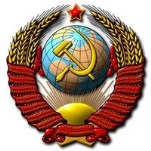 С С С РЦентральный Комитет Государственного Координационного Совета Исполнительных Комиссий СССРПостоянно действующий Президиум Первого Всероссийского Съезда Народных делегатов Исполнительных Комиссий СССРРСФСР, Владимирская область, город Владимир, улица Куйбышева, дом.24дтел.8 904 5907025  Email: mishin-1959@mail.ru сайтwww.vladrus17.ru www.vladrus33.ru03 января 7526лета (2018 г.)            СССР/РСФСР, город ВладимирПОСТАНОВЛЕНИЕ № 006/ЦК01-7526Об исполнении структурами управления Иностранной Управляющей Компанией «Российская Федерация» и республиками в составе СССР на территории СССР Постановления ЦК ГКС ИК СССР  № 003/ЦК01-7526 от 03 января 7526лета (2018 г.) об Утверждении Декрета о земле на всей территории СССРОснование:Союзный Договор от 30.12.1922г. «О создании СССР», Конституция (Основной Закон) СССР 1977г., Воинский Устав Вооружённых Сил СССР, Результаты Всесоюзного референдума 17 марта 1991г. «О сохранении СССР», Решения Первого Всероссийского Съезда Народных делегатов Исполнительных Комиссий СССР от 9-10.12. 7526 лета (2017г.), признание Военного положения на всей территории СССР.Центральный Комитет Государственного Координационного Совета Исполнительных Комиссий СССР (ЦК ГКСИК СССР) в целях национальной и государственной безопасности,  сохранения территориальных государственных границ СССР и защиты прав на исконные земли за коренными Народами и Народностями Советского Союза в период военного положения на всей территории СССР принял ДЕКРЕТ О ЗЕМЛЕ  за основу для включения в Законодательное право Обновлённого СССР. Постановил:Уведомить все региональные и федеральные структуры Иностранной Управляющей Компании «Российская Федерация» (ИУК «РФ») об обязательном исполнении  Постановления ЦК ГКС ИК СССР  №003/ЦК01-7526 от 03 января 7526лета (2018 г.) об Утверждении Декрета о земле на всей территории СССР.Всем региональным и федеральным структурам ИУК «РФ» в течении 30 календарных дней со дня получения данного Постановления привести земле оборот в территориальных границах РСФСР в соответствии с Постановлением 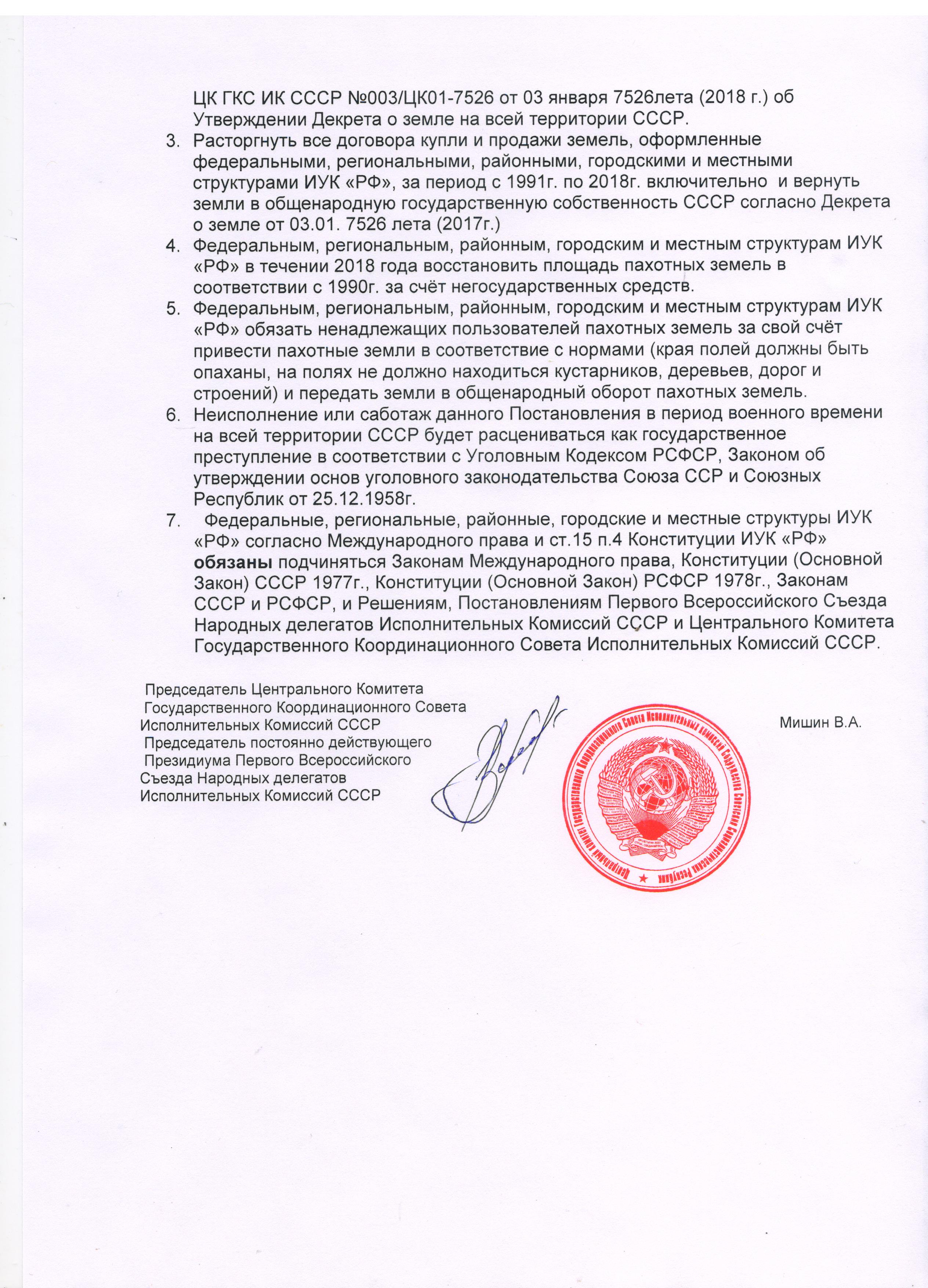 